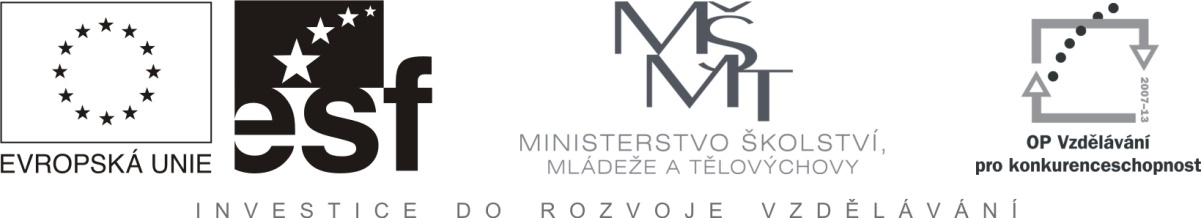 Filosofické teorie pravdyJméno a příjmeníFilosofické teorie pravdyKorespondenční teorie pravdyAristotelesTomáš AkvinskýKoherenční teorie pravdyF.H.BradleyKonsensuální teorie pravdySapir-Whorfova hypotézaJurgen HabermasW.V.O.QuinePragmatická teorie pravdyCharles Sanders PeirceWilliam JamesJohn DeweyLogické paradoxyParadox LhářeEpimenidesBertrand RussellAlfred TarskiRussellův paradoxFunkce, která je svým vlastním argumentemTřída tříd, které nejsou svým vlastním prvkemTeorie typůSémantické paradoxyRichardův paradoxGreylingův paradoxPravda a pravdivostní podmínkyPrincip extenzionalityAristotelesGottlob FregeLudwig WittgensteinPrincip verifundaceGottlob FregeLudwig WittgensteinRudolf CarnapPrincip kompozicionalityLudwig WittgensteinW.V.O.QuinePoužitá literatura:Další literatura: